lMADONAS NOVADA PAŠVALDĪBA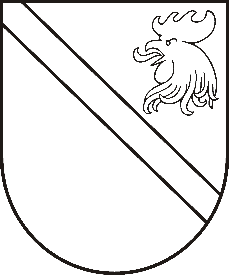 Reģ. Nr. 90000054572Saieta laukums 1, Madona, Madonas novads, LV-4801 t. 64860090, e-pasts: pasts@madona.lv ___________________________________________________________________________MADONAS NOVADA PAŠVALDĪBAS DOMESLĒMUMSMadonā2020.gada 22.decembrī						          	      		       Nr.518									       (protokols Nr.27, 4.p.)Par nekustamā īpašuma „Aiviekstes māja 12-602”, Aiviekstē, Kalsnavas pagastā iegādi izsolē Madonas novada pašvaldībā ir saņemts AS ”Sadales tīkls” iesniegums Nr.30V00-13/2403 „Par nekustamā īpašuma izsoli Aiviekstē”. Vēstulē tiek informēts, ka AS ”Sadales tīkls” ir pieņēmis lēmumu pārdot izsolē nekustamo īpašumu Aiviekstē, Aiviekstes māja 12-602, kadastra Nr. 7062 900 0248. Nekustamā īpašuma sastāvā ietilpst biroja telpas 211.60 kv.m. platībā, kuras var pārveidot par dzīvojamām telpām un izmantot pašvaldības vajadzībām. Izsoles sākuma cena būtu īpašuma tirgus vērtība EUR 17 300. Kalsnavas pagasta pārvalde uzskata, ka šīs telpas būtu nepieciešamas iegādāties pašvaldības funkciju veikšanai, un redzējums ir sekojošs.Aiviekste ir viena no četrām Kalsnavas pagasta apdzīvotajām vietām. Pēdējo 10 gadu laikā iedzīvotāju skaits šeit svārstās 260-300 cilvēku robežās.  Vēsturiski, t.i. , padomju gados Aiviekste uzplauka kā enerģētiķu ciemats ar augstiem sadzīves, darba kultūras un estētikas standartiem. Līdzīgi apstākļi bija Jaunkalsnavā, kur MPS “Kalsnava” attīstījās meža zinātnieku kolektīvs. Uz šo lielo uzņēmumu bāzes pagastā(ciemā) uzplauka kultūras dzīve - tika dibināti pašdarbības kolektīvi, katrā iestādē bija nozares literatūras bibliotēka. Zināmā mērā lielās iestādes veica funkciju, ko mūsdienās nosaka likuma “Par pašvaldībām” 15.panta 5.apakšpunkts (rūpēties par kultūru un sekmēt tradicionālo kultūras vērtību saglabāšanu un tautas jaunrades attīstību). Saimniecisko un administratīvo funkciju pārmaiņu rezultātā, Latvenergo darbinieku mobilitātes un mūsdienīgas darba organizācijas rezultātā, arī 2010.gadā reorganizētās Kalsnavas bibliotēkas ar filiāli Aiviekstē punkta slēgšanas rezultātā, Aiviekstes iedzīvotājiem ir apgrūtināta pieeja mūsdienīgiem pašvaldības pakalpojumiem dzīves vietā. Lielākā daļa iedzīvotāju šeit ir pensionētie Latvenergo darbinieki vai šobrīd šeit strādājošo ģimenes ar Kalsnavas pamatskolas skolēniem. Neskatoties uz centralizācijas priekšrocībām, cilvēkiem pietrūkst pašvaldības rūpju izpausmes uz vietas - Aiviekstē jau 10 gadus nav vietas, kur pulcēties dažādu vecumu grupām,  bijusī kultūras vieta brīvdabā - Ozolsala ir stratēģiskas nozīmes objekts, kur pasākumi nav atļauti. Aktīvākie un mobilākie pensionētie un strādājošo ģimenes kultūras un brīvā laika pavadīšanas nolūkos mēro ceļu uz Pļaviņām, Jēkabpili, Jaunkalsnavu, Madonu, bet ir neskaitāmi daudz cilvēku, kuriem nepieciešama socializācija uz vietas, viņi ir veselības stāvokļa, gadu skaita un materiālā nodrošinājuma ierobežoti. Kalsnavas pagasta iestāžu darbiniekiem ir daudz ko piedāvāt:Sociālais dienests organizē tematiskas mūžizglītības un ģimeņu interesēm atbilstošas lekcijas, iesaistās projektos ar psihologu, mākslas un mūzikas terapeitu piedalīšanos, organizē dažādu paaudžu tikšanās pasākumus, tematiskās pēcpusdienas, ekskursiju izbraukumu.Kultūras iestāžu darbinieki rosina un atbalsta iedzīvotāju darbošanos gadskārtu svētku noformējumu, kultūras programmas gatavošanā un pašu svētku svinēšanā. Viens no darba aspektiem ir iedzīvotāju brīvprātīgais darbs kopienas labā un dažādo interešu izkopšana un prasmju pilnveidošana.Kalsnavas bibliotēka piedāvā izmantot savas pamatvērtības - grāmatu krājumu un periodiku. Bibliotēka nodrošina individuālu pieeju ikvienam bibliotēkas pakalpojumu lietotājam, apmācot  viņu lietot jau par ikdienu kļuvušo elektronisko saziņu ar valsti, pašvaldību, citām pakalpojumu sniegšanas platformām – banku, LAD, TET, Elektrum u.c. Medijpratība ir mūsdienu dzīves norma, kas nešķiro cilvēku pēc vecuma vai materiālās labklājības. Jauniešu centrs piedāvā radošās darbnīcas, tikšanos ar interesantiem cilvēkiem, sarunu pēcpusdienas - dažādu paaudžu diskusijas, spēļu vakarus, sportiskas aktivitātes.Pašvaldības iestādes un struktūrvienības Kalsnavas pagastā vēlas un spēj ieinteresēt sava pagasta cilvēkus. Mēs vēlamies, lai aiviekstiešiem būtu vieta, kur satikties, un turpināt savas īpašās tradīcijas – kopt savu kultūrvēsturisko mantojumu, apkopot ZAET darbinieku un iestādes bērnudārza darbinieku atmiņas, piedalīties sabiedriskajā dzīvē un būt aktīviem, sajust atbalstu, mazināt sociālo atstumtību un just piederību kopienai – visi iedzīvotāji Kalsnavas pagastā būs tikai ieguvēji. Uzskatām, ka Aiviekstei ir nepieciešama sava kultūras telpa.Noklausījusies sniegto informāciju, ņemot vērā 16.12.2020. Uzņēmējdarbības, teritoriālo un vides jautājumu komitejas un 22.12.2020. Finanšu un attīstības komitejas atzinumus, atklāti balsojot: PAR – 14 (Artūrs Čačka, Zigfrīds Gora, Antra Gotlaufa, Artūrs Grandāns, Gunārs Ikaunieks, Valda Kļaviņa, Agris Lungevičs, Ivars Miķelsons, Valentīns Rakstiņš, Andris Sakne, Rihards Saulītis, Inese Strode, Aleksandrs Šrubs, Gatis Teilis), PRET – 2 (Andrejs Ceļapīters, Andris Dombrovskis), ATTURAS – 1 (Kaspars Udrass), Madonas novada pašvaldības dome NOLEMJ:Piedalīties AS”Sadales tīkls” rīkotājā izsolē par nekustamā īpašuma „Aiviekstes māja 12-602”, Aiviekstē, Kalsnavas pagastā iegādi,  nosakot maksimālo iegādes summu EUR 19 000, no Kalsnavas pagasta pārvaldes neizmantotajiem investīciju līdzekļiem. Domes priekšsēdētājs					         	         A.LungevičsA.Mūrmanis 20371517